Publicado en Sevilla el 18/01/2018 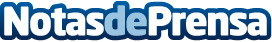 Traveltool acuerda con Gesintur tarifas especiales del software de gestión para sus agencias de viajesDentro de los acuerdos que busca el nuevo grupo de gestión Traveltool e-Services para beneficiar a sus agencias de viajes asociadas, ha firmado un nuevo acuerdo de colaboración y tarifas especiales con Gesintur Innovación y Gestión para su Software para agencias de Viajes GIAV. Las dos empresas continuarán colaborando para ofrecer una mejor integración y automatización de procesos entre sus respectivas plataformas tecnológicasDatos de contacto:Jonatan González Borrás954929501Nota de prensa publicada en: https://www.notasdeprensa.es/traveltool-acuerda-con-gesintur-tarifas Categorias: Nacional Turismo E-Commerce Software Recursos humanos Innovación Tecnológica http://www.notasdeprensa.es